Návrh na uznesenie VSPL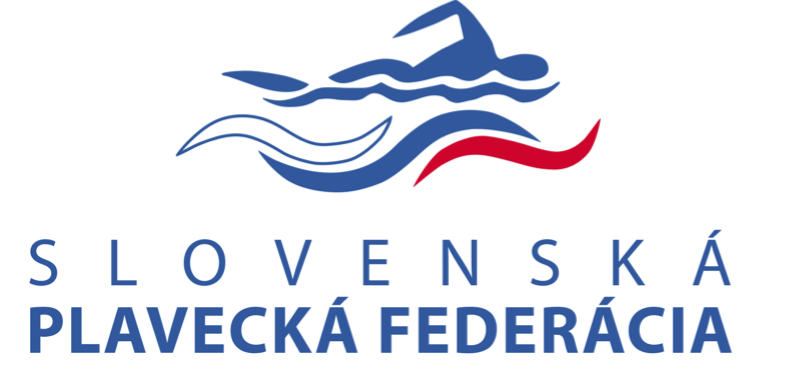 formou písomného hlasovaniač. SPF/2021/VSPL/U15/P1. Predkladateľ: Rastislav Bielik, predseda sekcie plávania2. Navrhovateľ: Rastislav Bielik, predseda sekcie plávania3. Odôvodnenie návrhu: Predmetom uznesenia VSPL č. SPF/2021/VSPL/U14/P má byť schválenie navýšenia počtu plavcov pre účasť na ME v Budapešti z pôvodného počtu 8 + 2 (podľa schváleného plánu práce seniorskej reprezentácie v plávaní pre RTC 2021) na 10 + 2 a realizačného tímu v počte 5 osôb.Dôvodom je aktuálna potreba nahlásiť počty ubytovaných (pri vysokých finančných nákladoch za oneskorené prihlásenie. Zároveň vychádzame z faktu, že v súčasnosti máme už 9 limitárov, z toho len 2 mužov. Predpokladáme, že bude potrebné doplniť 2 mužov podľa potrieb štafiet.4. Zoznam podkladov pre rozhodnutie: 5. Návrh textu uznesenia6. Lehota na písomné vyjadrenie: do 5 dní7. Adresa doručenia písomného vyjadrenia: e-mail pl@swimmsvk.sk, kópia na: bielik.rasto@gmail.com 8. V prípade, ak sa v stanovenej lehote nevyjadríte, platí, že odpoveď sa nezapočítava do kvóra stanoveného na platné rozhodnutie o návrhu.V Pezinku , dňa 09.03.2021 	Ing. Rastislav Bielik	Predseda sekcie plávaniaVýbor sekcie plávania schvaľuje návrh navýšenia počtu plavcov pre účasť na ME v Budapešti z pôvodného počtu 8+2 (schváleného v pláne práce seniorskej reprezentácie v plávaní pre rok 2021) na 10 + 2 plavcov a realizačného tímu v počte 5 osôb.Realizační tím v zložení:Vedúci výpravy - športový riaditeľK. Procházka - asistent reprezentačného trénera seniorovtréner podľa poradiafyzioterapeutmasérTermín: bez zbytočného odkladu Zodpovední: p. Bielik